Publicado en Madrid el 11/07/2022 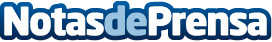 Ferryhopper cierra una nueva ronda de financiación de 5M€ para consolidar su liderazgo en el mediterráneoLa plataforma de comparación y reserva de ferris, que nació en Grecia hace cinco años de la mano de cuatro jóvenes emprendedores, ha alcanzado esta importante cifra en la nueva ronda liderada por Piton CapitalDatos de contacto:Ferryhopper+34 665 125 177Nota de prensa publicada en: https://www.notasdeprensa.es/ferryhopper-cierra-una-nueva-ronda-de Categorias: Nacional Finanzas Viaje Nautica Turismo Emprendedores Logística E-Commerce http://www.notasdeprensa.es